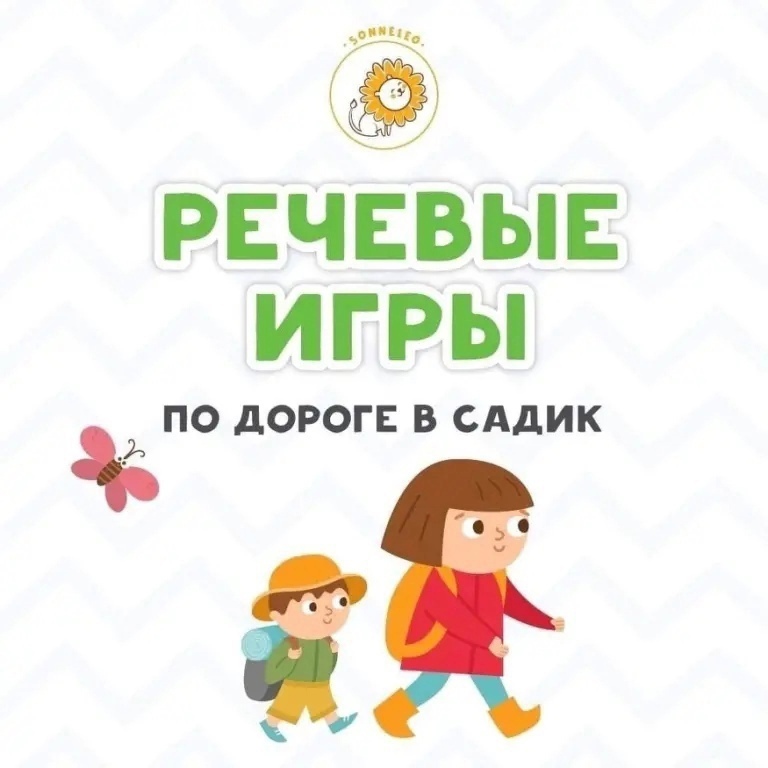 Консультация для родителейАвторы: Каргина А. К.Леушкина М.В.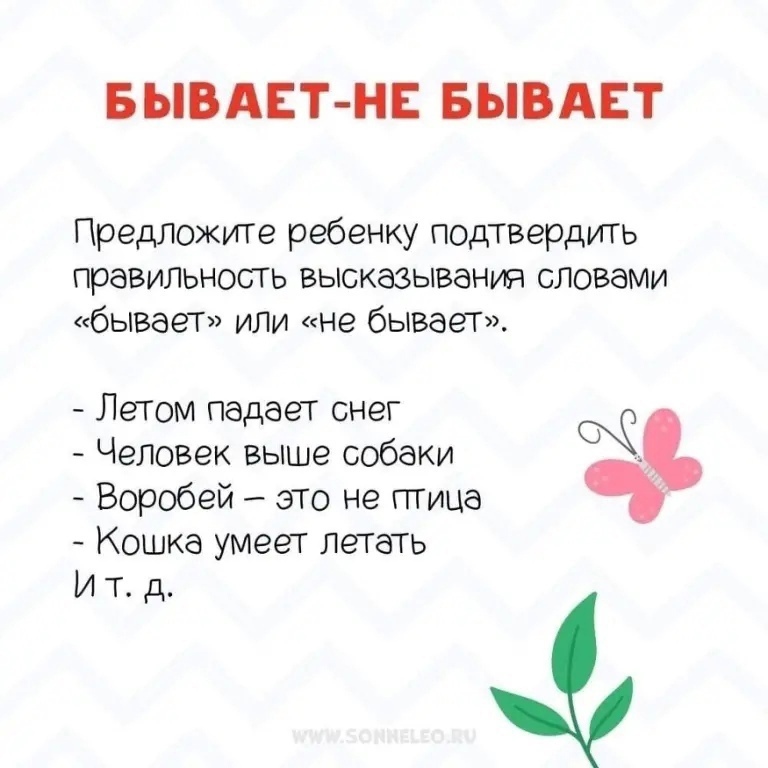 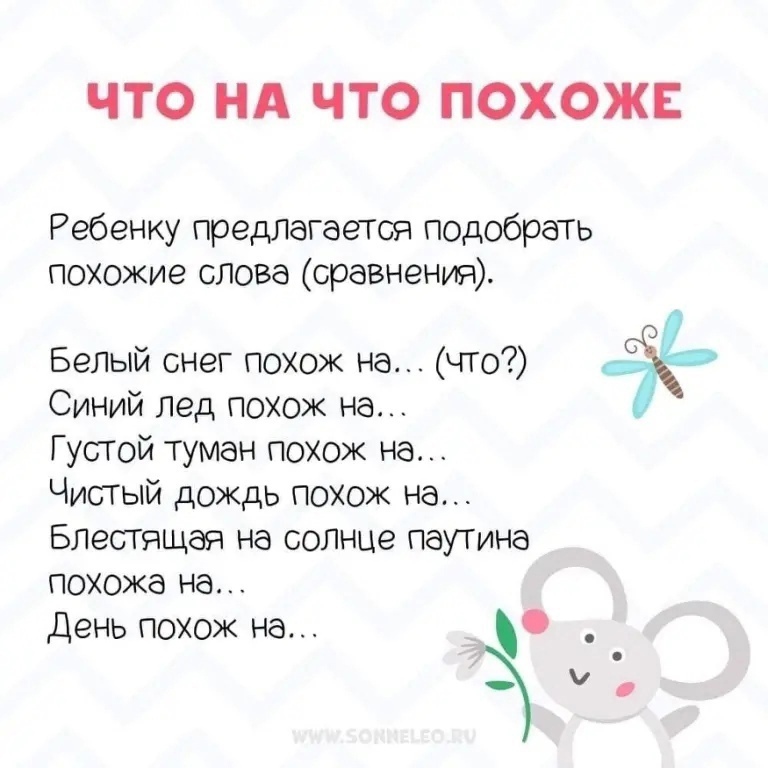 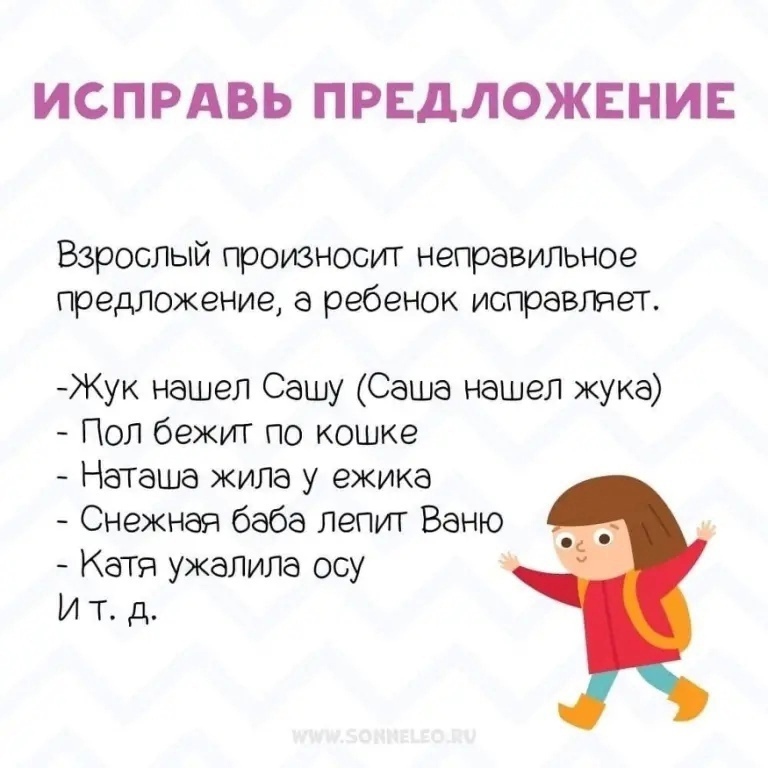 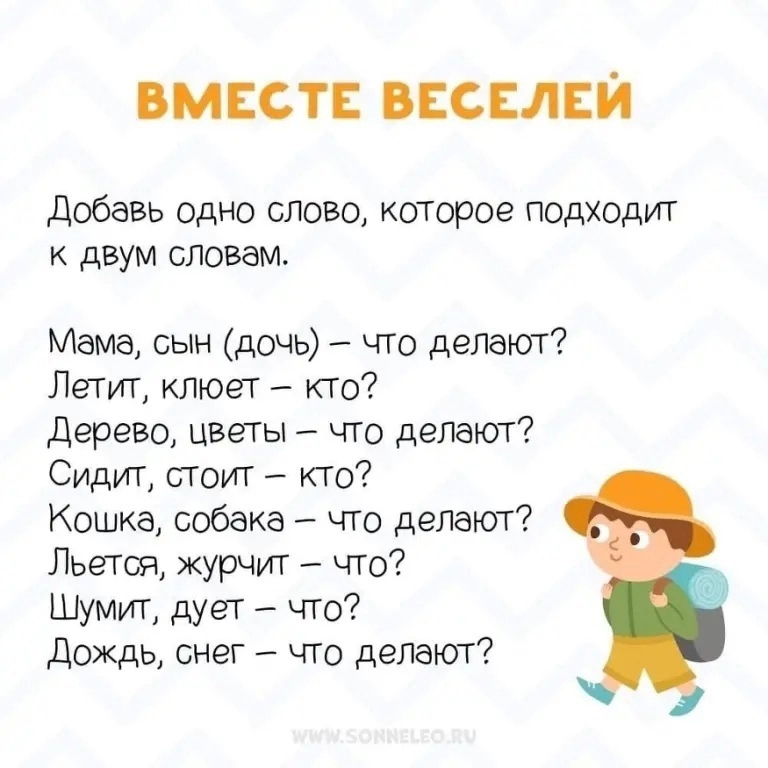 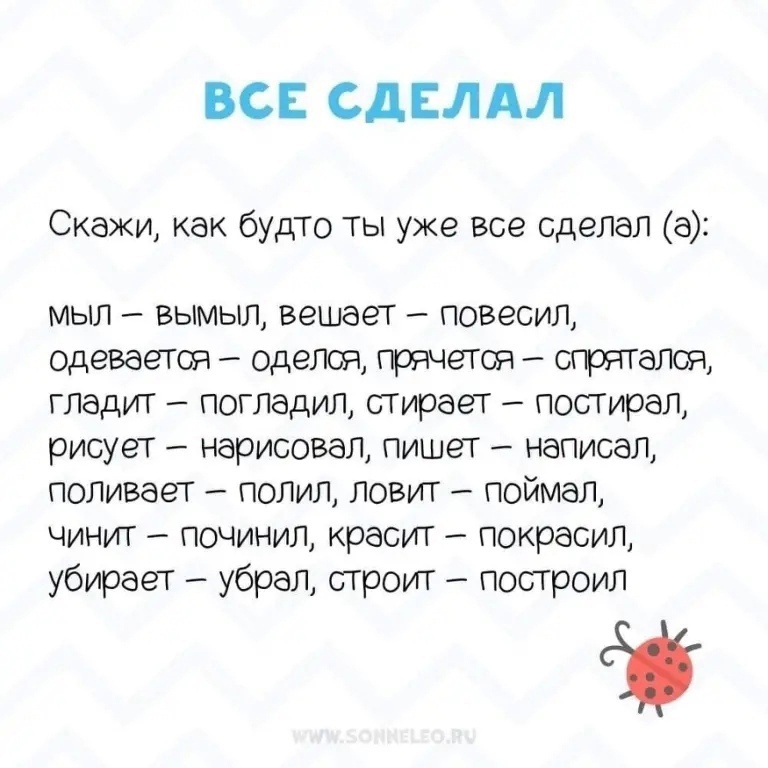 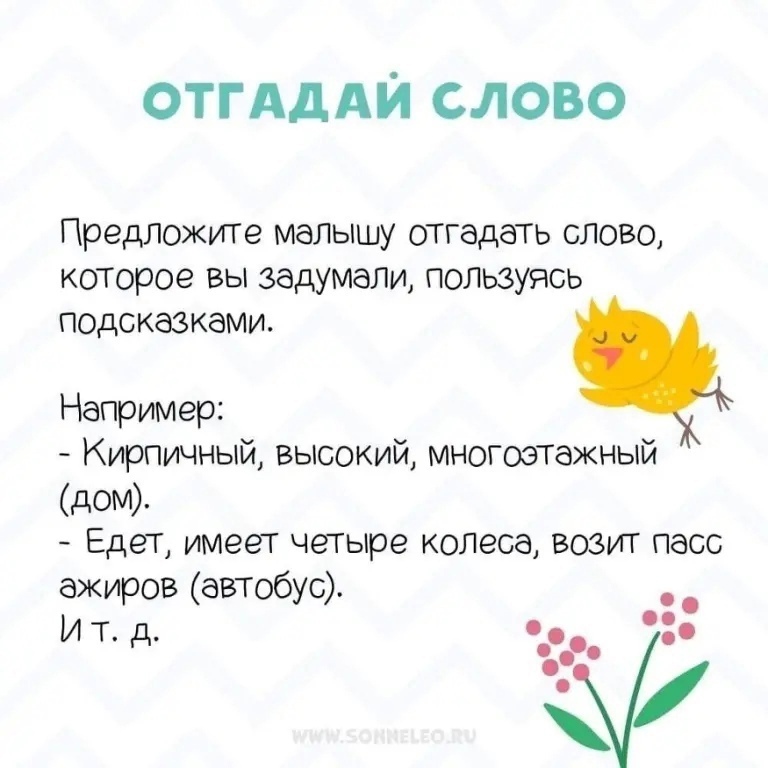 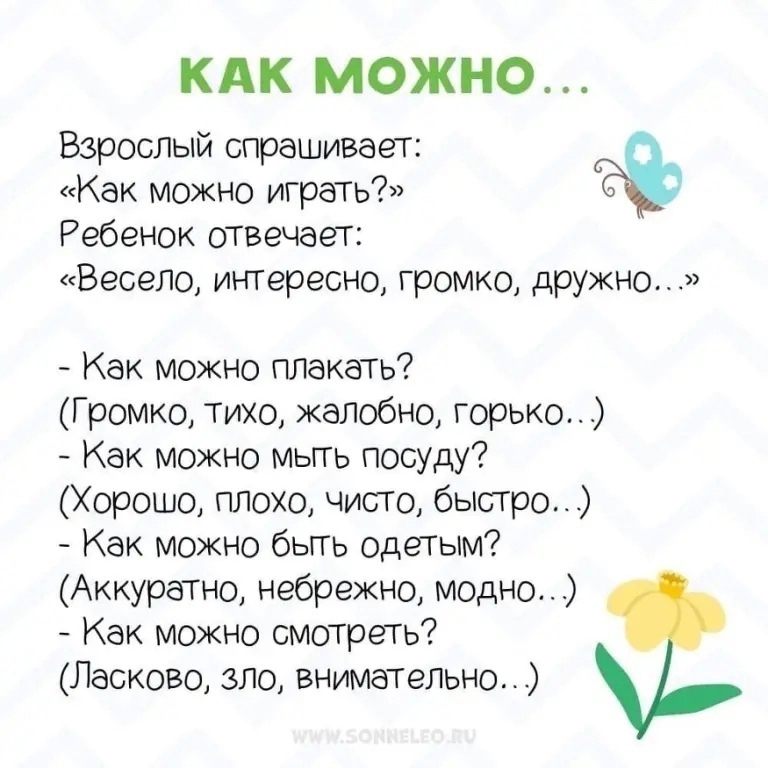 